Минобрнауки РоссииБузулукский гуманитарно-технологический институт (филиал) федерального государственного бюджетного образовательного учреждения высшего образования«Оренбургский государственный университет»Методические указания по освоению дисциплиныПедагогическая диагностикаУровень высшего образования БАКАЛАВРИАТНаправление подготовки44.03.01 Педагогическое образование(код и наименование направления подготовки)Математическое образование(наименование направленности (профиля) образовательной программы)Тип образовательной программыПрограмма академического бакалавриатаКвалификацияБакалаврФорма обученияЗаочнаяГод набора 2022Составитель: 	Н.А. ГавриловаМетодические указания рассмотрены и одобрены на заседании кафедры педагогического образования Заведующий кафедрой 	Л.А. ОмельяненкоМетодические указания для обучающихся по	освоению дисциплины являются приложением к рабочей программе по дисциплине «Педагогическая диагностика».ВведениеПедагогическая диагностика и оценка качества образования. Это два неразрывно связанных понятия.Любой педагог хотел бы иметь возможность оценить эффективность тех или иных своих действий, чтобы сразу что-то подкорректировать или изменить. Но специфика педагогической деятельности такова, что ее результаты становятся видны через определенное время. Поэтому проблему измерения эффективности педагогической деятельности решают с помощью педагогической диагностики. Педагогическая диагностика является неотъемлемым компонентом педагогической деятельности, т.к. осуществление процессов обучения и воспитания требует оценки, анализа и учёта результатов этих процессов.Отличительной особенностью педагогической диагностики является наличие специфического объекта диагностики – педагогического процесса. Педагогическая диагностика учитывает и прогнозирует те изменения педагогического процесса, которые обуславливают те или иные изменения в ученике. Иными словами, объектами педагогической диагностики являются: педагог, ученик, содержание педагогической деятельности, педагогические средства и методы, формы организации образовательного процесса,результаты педагогической деятельности.Педагогическая диагностика является и начальным и завершающим этапом профессиональной деятельности педагога, т.к. она имеет циклический характер и не исчерпывается решением одной педагогической задачи. Сведения, полученные в результате педагогической диагностики, могут стать мощным импульсом для инновационной деятельности педагога. Чем больше он будет узнавать об особенностях своих воспитанников, чем яснее увидит проблемы, требующие разрешения, тем эффективнее станет его работа. Конечно, при том условии, что педагог не просто примет к сведению полученные диагностические результаты, а всерьез проанализирует их и будет строить следующие этапы своей работы, развивая плюсы и минимизируя недостатки. Педагогическая диагностика – это процесс распознавания различных педагогических явлений и определения их состояния в определенный момент на основе использованиянеобходимых для этого параметров.Педагогическая диагностика отвечает на следующие вопросы: что и зачем изучать;по каким показателям; какими методами;при каких условиях (самоконтроль, самопознание).Словарь терминовДиагностика – термин греческого происхождения (dia – между, сквозь, через и gnosis – знание). Это «особый вид познания, находящийся междунаучным знанием и опознанием единичного явления» (Н.К. Голубев, Б.П. Битинас).Педагогическая диагностика – это совокупность приемов контроля и оценки, направленных на решение задач оптимизации учебного процесса, дифференцированного подхода к учащимся, а также совершенствования образовательных программ и методов педагогического воздействия.Мониторинг – в переводе с английского означает постоянное слежение за состоянием и результатами какой-либо деятельности или объекта путем сбора, обработки и хранения оперативной информации.Педагогический мониторинг – форма организации, сбора, хранения, обработки и распространения информации о деятельности педагогической системы, обеспечивающая непрерывное слежение за ее состоянием и прогнозирование ее развития. (А.Н. Майоров)Метод – последовательность приемов исследования, которая раскрывает путь познания изучаемого явления. В педагогике различают следующие методы педагогического исследования: наблюдение, анкетирование,  эксперимент,тестирование,   беседа,	опрос, социометрические методы, терминологические методы, контент-анализ.Педагогическое наблюдение – это специально организованное педагогом восприятие педагогических явлений в естественных условиях. Можно наблюдать протекание различных дел, ситуаций, возникающих в образовательном процессе. Так как педагог сам является участником и организатором педагогического процесса, то данный метод будет называться включенным наблюдением.Опрос – метод сбора первичной информации посредством обращения с вопросом к определенной группе людей. Могут быть устные, письменные.Беседа – один из видов опроса, диалог по заранее разработанной программе (план, разработанный заранее и предполагающий определенные ответы).Интервью – диалог по заранее разработанным вопросам.Анкетирование – один из видов письменного опроса. Продуктивный и гибкий метод получения информации. Известны три типа анкет: открытая, закрытая и смешанная. Тип анкеты определяется видами вопросов, которые в нее входят.Тест – специальные задания, которые вызывают у респондента прогнозируемое или стандартизированное поведение или решение задач.Существуют различные классификации тестов: по цели, по форме, по содержанию.Контент-анализ – это метод, который заключается в выделении смысловых единиц в тексте с последующей статистической обработкой в виде определения количественного соотношения элементов в документах. Проводится в три этапа. На первом этапе выделяются смысловые единицы анализа текста (в виде понятий, категорий или качеств: инициативность, активность, ответственность и т.д.). Второй этап заключается в определении индикаторов выбранных смысловых единиц. К ним относятся «выполняет работу добросовестно», «старается выполнить работу вовремя и  аккуратно»  и  т.д.  На  третьем  этапе  происходит  статистическая  обработкарезультатов анализа. По частоте употребления выделенных понятий можно установить соотношение между различными смысловыми единицами или их группами.Педагогический эксперимент – это специально организованный опыт, когда преднамеренно создаются условия, вызывающие те или другие явления в педагогическом процессе. Это опытная проверка гипотезы. Проведение эксперимента ставит перед исследователем две задачи. Первая – диагностика и фиксация экспериментальной работы, и вторая – учет воспитательного воздействия самого эксперимента и всех включенных в него методов и методик.Цель – это идеальное представление о результатах деятельности. Цельдолжна быть единой и не разбиваться на множество.Задача – это определенные шаги-действия, которые необходимо выполнить для достижения поставленной цели.Результат – это любой итог деятельности. Он может быть как положительным, так и отрицательным.Результативность – это качественная характеристика полученного результата с точки зрения достижения поставленной цели.Компетентность – приобретаемое в результате обучения новое качество, связанное со способностью на основе знаний, умений, опыта, ценностных ориентаций решать жизненно важные проблемы и задачи.Цели и задачи педагогической диагностикиПедагогическая диагностика играет огромную роль в образовательном процессе.В целом она направлена на правильный выбор и выстраивание образовательного маршрута ребенка.Для ребенка она выполняет функцию педагогического сопровождения, позволяя ему выбирать и выстраивать свой образовательный маршрут.Для педагога она направлена на выявление затруднений воспитанников как в предметной области, так в личностном плане с целью оказания помощи в преодолении выявленных затруднений.Педагогическая диагностика играет значимую роль в отслеживании результатов реализации образовательной программы. Особенная ценность педагогической диагностики заключается в том, что она позволяет объективно оценивать и сравнивать текущие и итоговые результаты, невзирая на специфику образовательных программ. Уникальность педагогической диагностики в том, что она направлена не только на изучение изменений в личности ребенка, но и на поиск условий,благоприятных для становления его личности.Диагностика должна охватывать прошлый опыт, настоящий и перспективы. Очень важно правильно оценить возможности ребенка, правильно ориентировать его, определить роль ребенка как полноправного субъекта образовательного процесса.Исходя из этого, можно определить цели, задачи и функции педагогической диагностики.Главная цель педагогической диагностики – обеспечение оптимальных условий реализации потенциала каждого ребенка.Задачи педагогической диагностикиОбеспечить реализацию личностно ориентированного подхода.Обеспечить правильное определение результатов профессиональной диагностики педагога.Свести к минимуму педагогические ошибки.Установить предпосылки личности к получению дополнительного образования.Определить	условия	для	эффективного	саморазвития	личности ребенка.Оценить	деятельность	педагога	(самооценка	уровня профессионального развития)Этапы педагогической диагностики (по И.Ю. Гутнику)Если технологию рассматривать как систему последовательных этапов, то технология педагогической диагностики будет иметь следующий вид:Определение объекта, целей и задач педагогической диагностики.Планирование предстоящего диагностирования.Выбор диагностических средств (критериев, уровней, методов).Сбор информации о диагностируемом объекте.Обработка полученной в результате проведенной диагностики информации, анализ, систематизация.Синтез компонентов диагностируемого объекта в новое единство на основе анализа достоверной информации.Прогнозирование перспектив дальнейшего развития объекта. Обоснование и оценка педагогического диагноза.Практическое использование результатов педагогической диагностики. Осуществление коррекции по управлению педагогическим процессом с целью преобразования объекта.В педагогике выделяют следующие методы педагогической диагностики: наблюдение, педагогический эксперимент, анкетирование, беседа, интервью, опрос, тестирование, изучение педагогической документации (программы, УМК, портфолио профессиональной деятельности). Данные методы можно использовать как для текущего и промежуточного контроля освоения образовательной программы, так и при проведении итоговой аттестации воспитанников, анализа достижений учащихся и коллектива.Содержание педагогической диагностикиРезультаты обучения, воспитания и развития ребёнка на каждый год обучения в соответствии с программой.Соответствие	теоретических	знаний	и	практических	умений требованиям технологии конкретной деятельности.Владение необходимыми технологическими навыками. Условия для эффективного развития личности ребенка. Удовлетворенность детей образовательной деятельностью.Взаимосвязь оценки и диагностики в образовательном процессеДля оценки результатов необходимы критерии, с помощью которых эта оценка производится. В современной педагогике наблюдаются тенденции изменений традиционной школьной оценочной системы: расширение балльной шкалы, введение рейтинговой системы, содержательной оценки и др. Такая модернизация оценки направлена на использование в педагогическом процессе различных диагностических методик. Оценка качества образования включает в себя:оценку качества образовательного процесса; оценку качества образовательных достижений.Методики педагогической диагностикиВ образовательном процессе используется большое количество различных диагностических методик. Их можно разделить на несколько видов:Методики	диагностики	изменения	личности	ребенка:«Карта интересов» (для детей 6–11 лет и 12–16 лет)«Образовательные потребности» (для детей 6–11 лет и 12–16 лет)«Ценностные ориентации» (для детей 12–16 лет)«Карта оценки результативности реализации программы»«Дневник педагогических наблюдений» Методика «Пословицы»Методика «Закончи предложение»Методика для изучения социализированности личности учащегося Тест ФидлераТест КетеллаКарты самооценки учащихся и экспертной оценки педагогом компетентности воспитанников по освоению теоретической информации и способов практической деятельности, приобретению опыта творчестваМетодики диагностики изменений системы отношений: Методика «Позиция родителей в образовательном процессе» Методика «Дневник педагогических наблюдений» Методика «Цветограмма настроений»Тест Фидлера Тест Кетелла СоциометрияМетодики диагностики изменений субъективного уровня: Достижения детей:	Карты	самооценки	учащихся	и	экспертной	оценки	педагогом компетентности воспитанников (для детей 12 – 16 лет)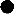 	«Дневник педагогических наблюдений»	Информационная	карта	результатов	участия	детей	в	конкурсах, фестивалях и соревнованиях различного уровня	Педагогические достижения:	Методика «Анализ состава обучающихся»	Методика «Уровень программно-методического обеспечения»Информационная карта результатов участия в педагогических и профессиональных конкурсах, фестивалях, соревнованиях различного уровня	Информационная карта «Освоение обучающимися образовательной программы»ПРИЛОЖЕНИЯПриложение 1. Методики диагностики изменения личности ребенкаДанная методика предполагает определение педагогом уровня освоения учащимися образовательной программы на основе заполнения информационной карты и представляет собой вариант методики«Информационная карта освоения учащимися образовательной программы».Педагог по итогам анализа различных диагностических методик (контрольных работ, зачетов, учебных тестов, анкетирования, анализа творческих работ и т.д.), а также участия детей в смотрах, соревнованиях, фестивалях, олимпиадах, концертах и других массовых мероприятиях оценивает по 5- балльной шкале освоение учащимися программы по параметрам, указанным в бланке карты.После оценки каждого параметра результативности освоенияпрограммы все баллы суммируются. На основе общей суммы баллов определяется общий уровень освоения программы за учебный год в соответствии с нижеприведенной шкалой.Информационная карта может быть использована для оценивания уровня освоения каждой темы, определенного этапа программы или программы в целом. Применение методики в длительном периоде времени позволит педагогу и родителям увидеть динамику личностного развития каждого ребенка в отдельности и детского коллектива в целом.Если по данной программе обучается сразу несколько групп детей, педагог имеет возможность провести сравнительный анализ уровня освоения программы (темы занятия) между такими группами.Постоянное использование информационной карты поможет педагогу проводить мониторинг результативности образовательного процесса.Для повышения степени достоверности информации об уровне освоения воспитанниками образовательной программы можно использовать информационную карту и в работе с родителями. В этом случае информационная карта раздается родителям учащихся.На основе анализа информационных карт, заполненных педагогом (родителями), дается общая характеристика уровня освоения программы ребенком (учебной группой).1 См. карту на с. 26Шкала результативности (для детей, родителей)Цель: выявление результатов освоения образовательной программы, уровня воспитанности, участия в социально значимой деятельности (в зависимости от показателей).Ход проведения: определяются показатели в зависимости от цели диагностирования. По 5-балльной шкале дети могут дать самооценку своей деятельности, родители оценить изменения, которые произошли с его ребенком.1– очень плохо; 2 – плохо; 3 – не знаю; 4 – хорошо; 5 – отличноОбработка полученных данных. Подсчитывается количество баллов у каждого ребенка и по каждому показателю и определяется процент результативности путем деления количества «личных» баллов на максимально возможное количество баллов. Таким образом, получаем процент результативности конкретного ребенка; при достаточно большом количестве заполненных анкет можно оценить и результативность группы в целом, опираясь уже не на баллы конкретных детей, а на отмеченные респондентами показатели.Самоанализ результативности освоения программы (для педагога)Цель: выявление результатов освоения образовательной программы, уровня воспитанности, участия в социально-значимой деятельности (в зависимости от показателей).Ход проведения: в таблице против каждой фамилии проставляются условные обозначения или баллы уровней освоения программы по 3 или 5- балльной системе, в течение учебного года педагог заполняет таблицу по всем показателям на каждого ребенка, затем подсчитывается количество баллов у каждого ребенка и по каждому показателю. и определяется % освоения программы.Обработка полученных данных. Подсчитывается количество баллов у каждого ребенка и по каждому показателю и определяется % результативности путем деления количества личных баллов на максимально возможное количество баллов. В первом случае получаем процент результативности конкретного ребенка, во втором – конкретного показателя результативности.Дневник педагогических наблюденийЦелью дневника педагогических наблюдений является отбор методик и педагогических методов воздействия, положительно влияющих на развитие учащихся в предметном, личностном творчестве, а также в общении.Дневник заводится педагогом в начале учебного года на каждого из 8 – 10 учащихся (по согласованию с методистом), выбранных для участия в диагностическом исследовании.В дневнике ежемесячно фиксируются результаты, которых добивается учащийся на трех значимых направлениях: предметное творчество, творчество в саморазвитии, творчество в общении (см. одноименные блоки- таблички).Запись об указанных результатах проста: необходимо вписать название месяца, за который происходит оценка деятельности учащегося, в каждый из трех блоков по одному разу – всякий раз в той клеточке, которая отражает сочетание двух учитываемых в блоке параметров.Все учитываемые параметры имеют градацию по трем степеням выраженности.Так, 1 блок предполагает учет двух параметров:творческая сторона работы (с градациями: подражание — это исполнительский уровень работы; компиляция – использование готовых, предложенных педагогом вариантов, частично творческий подход; импровизация – это максимально творческая, самостоятельно выполненная работа);техника исполнения работы (с градациями: удовлетворительно, качественно, безупречно).Значит, например, если в сентябре работа выполнена учащимся качественно на подражательном уровне, то в ячейке таблицы на пересечении 2-го столбца и 1-ой строки помечаем: «сентябрь».Фамилия, имя уч-ся		Класс   Год обучения	 Объединение	Педагог	27Предметное творчествоДалее, в октябре, учащийся выполнил работу на том же уровне и, следовательно, «октябрь» ставится в ту же графу. А в ноябре появилась небольшая динамика в деятельности ребенка, и он безупречно выполнил работу, но на том же подражательном уровне. Педагог отмечает это записью«ноябрь» на пересечении 3-го столбца и 1-ой строки. И так далее отмечаем до мая. Цифры «1,2,3» в графах таблицы — это баллы, которые учитываются при заполнении сводной таблицы путем суммирования (см.далее).Во 2 блоке учитываются параметры:эмоциональное восприятие критики (с градациями: резко отрицательное, нейтральная степень и готовность принять совет, замечание – соответственно, в первом случае имеют место негативная реакция на замечания, обида, слезы, явные отрицательные переживания; во втором – советы и замечания воспринимаются без возражений и обид; втретьем – при обсуждении хода работы наблюдается положительный эмоциональный фон);рациональное отношение к критике (здесь градации: неприятие оценки педагога, т.е. учащийся возражает педагогу, оспаривает замечания и советы; принятие оценки педагога, когда учащийся реагирует спокойно, внимательно слушает, конструктивно обсуждает замечания педагога; самокритика, при которой учащийся сам видит свои недостатки, пытается улучшить качество работы, способен к самовоспитанию).То есть, саморазвитие ребенка, его личностный рост рассматриваются через отношение к критике, способность адекватно реагировать на неё, через развитость критического мышления учащегося.Таблица заполняется аналогичным образом – название месяца наблюдения ставится в соответствующую графу.Творчество в саморазвитии3 блок дает возможность отслеживать следующие параметры:коммуникативные умения (с градациями: пассивность – учащийся первым не устанавливает контакты, не всегда отзывается на общение; средний уровень – учащийся сравнительно редко проявляет активность в общении, чаще лишь отвечает на обращение к нему со стороны; высокая активность – активен в установлении контактов, раскован, смел в общении);содержательная сторона общения (градации здесь – негативные формы общения, т.е. зависть в случае успеха и злорадство по поводу неудачи товарища; отзывчивость, равноправное общение; и активное сопереживание, помощь).Таблица заполняется аналогичным образом – название месяца наблюдения ставится в соответствующую графу.Творчество в общенииДалее, в нижней части страницы, располагается сводная таблица. Вней проставляются баллы, полученные воспитанником в течение учебногогода по всем трем оцениваемым параметрам. Учебный год разбит натриместры с сентября по май (последняя графа «июнь–август» может использоваться в индивидуальном порядке).Баллы подсчитываются путем суммирования баллов в соответствующих строках и столбцах. Например, в сентябре в графе«предметное творчество» выставляется 3 балла, т.к. работа была выполнена качественно (2 градация) на подражательном уровне (1 градация): 2+1=3. По такому же принципу заполняется вся таблица.Сводная таблица педагогических наблюденийНа оборотной стороне дневника указываются наиболее характерные ситуации, показательные формы работы, в ходе которых велось наблюдение, а также краткие выводы по наблюдениям за данным воспитанником.Сравнительный анализ результатов дает возможность следить за индивидуальной динамикой развития учащихся, корректировать свои методы общения с ними.Групповая динамика хорошо представлена в большой сводной таблице. Сюда заносятся фамилии всех воспитанников, участвующих в наблюдении, и баллы по каждому параметру.Сводная таблица психолого-педагогических наблюденийобъединение	педагог	На основании этих данных составляется аналитическая записка (выводы по результатам диагностики). В ней указываются основные тенденции изменений в группе воспитанников по наблюдаемым параметрам (предметное творчество, саморазвитие и общение). Исходя из этих данных педагог может сделать предположение: об эффективности используемой программы (по степени ее освоения учащимися, успехов в обучении);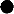  о методах и средствах педагогического воздействия, влияния на развитие, на личность воспитанников своего объединения (воспитательный аспект); о коммуникативной культуре детей, умении выстраивать отношения (социализация через воспитание).Стоит заметить, что динамика изменений не обязательно должна быть положительной. Здесь могут иметь место как «прыгающие» вверх и вниз показатели, так и понижающиеся в течение учебного года. Собственно, отрицательная динамика представляет интерес с точки зрения диагностики«слабых» мест в программе. Также в аналитической записке можно поделиться своими педагогическими идеями, мыслями, прогнозами.Методика «Пословицы»(разработана кандидатом психологических наук С.М. Петровой)Цель: определить уровень нравственной воспитанности учащихся и выяснить особенности ценностных отношений к жизни, к людям, к самим себе.Ход проведения. Учащимся предлагается бланк с 56 пословицами. Возможны два варианта работы с этим бланком. В первом случае учащимся требуется внимательно прочитать каждую пословицу и оценить степень согласия с ее содержанием по следующей шкале:1 балл – согласен в очень незначительной степени;2 балла – частично согласен;3 балла – в общем согласен;4 балла – почти полностью согласен;5 баллов – совершенно согласен.Во втором случае каждому ученику необходимо внимательно прочитать каждую пару пословиц («а» и «б», «в» и «г») и выбрать ту из пары, с содержанием которой согласен в наибольшей степени.Предлагаются следующие пословицы:1.а) Счастлив тот, у кого совесть спокойна б) Стыд не дым, глаза не выеств) Лучше жить бедняком, чем разбогатеть со грехомг) Что за честь, коли нечего есть2.а) Не хлебом единым жив человекб) Живется, у кого денежка ведется в) Не в деньгах счастьег) Когда деньги вижу, души своей не слышу3.а) Кому счастье служит, тот ни о чем не тужит б) Где счастье плодится, там и зависть родится в)Кто хорошо живет, тот долго живет г) Жизнь прожить – не поле перейти4.а) Бояться несчастья – и счастья не видатьб)Людское счастье, что вода в бредне в) Деньги – дело наживноег) Голым родился, гол и умру5.а) Только тот не ошибается, кто ничего не делаетб)Бережёного Бог бережётв) На Бога надейся, а сам не плошай г) Не зная броду, не суйся в воду6.а) Всяк сам своего счастья кузнец б) Бьется, как рыба об лёдв) «Хочу» – половина «могу» г) Лбом стены не прошибёшь7.а) Добрая слава лучше богатства б) Уши выше лба не растутв) Как проживешь, так и прослывешь г) Выше головы не прыгнешь8.а) Мир не без добрых людей б) На наш век дураков хватит в) Люди – всё, а деньги – сор г) Деньгам все повинуются9.а) Что в людях живет, то и нас не минет б) Живу как живется, а не как люди хотятв) От народа отстать – жертвою стать г) Никто мне не указ10.а) Сам пропадай, а товарища выручай б) Делай людям добро, да себе без беды в) Жизнь дана на добрые делаг) Когда хочешь себе добра, то никому не делай зла11.а) Не имей сто рублей, а имей сто друзейб) На обеде все – соседи, а пришла беда, они прочь, как вода в) Доброе братство лучше богатстваг) Черный день придет – приятели откажутся12.а) Ученье – свет, неученье – тьмаб) Много будешь знать – скоро состаришься в) Ученье лучше богатстваг) Век живи, век учись, а дураком помрешь13.а) Без труда нет добраб) От трудов праведных не наживешь палат каменныхв) Можно тому богатым быть, кто от трудов мало спитг) От работы не будешь богат, а скорее будешь горбат14а) На что и законы писать, если их не исполнятьб) Закон – паутина, шмель проскочит, муха увязнетв)Где тверд закон, там всяк уменг) Закон – что дышло, куда поворотишь, туда и вышлоОбработка полученных данных. Текст методики содержит 28 пар ценностных суждений о жизни, людях, самом человеке, зафиксированных в содержании пословиц и противоречащих друг другу по смыслу. Ценностные отношения человека к жизни, к людям, к самому себе конкретизируются в отдельных пословицах и в тексте методики располагаются следующим образом:1.а, в – духовное отношение к жизни,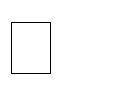 б, г – бездуховное отношение к жизни;2.а, в – материальное благополучие в жизни не значимо, б, г – материально благополучная жизнь;3.а, в – счастливая, хорошая жизнь, б, г – трудная, сложная жизнь;4.а, в – оптимистическое отношение к жизни,б, г – пессимистическое отношение к жизни;5. а, в – решительное отношение к жизни,б, г – осторожное отношение к жизни;6. а, в – самоопределение в жизни,б, г – отсутствие самоопределения в жизни;7. а, в – стремление к достижениям в жизни,б, г – отсутствие стремления к достижениям в жизни;8. а, в – хорошее отношение к людям,б, г – плохое отношение к людям; 9.а, в – коллективистическое отношение к людям,б, г – индивидуалистическое отношение к людям;10. а, в – альтруистическое отношение к людям,б, г – паритетное отношение к людям; 11.а, в – значимость дружбы,б, г – дружба ничего не значит; 12.а, в – значимость ученья, б, г – ученье не значимо; 13.а, в – значимость труда,б, г – труду значение не придается; 14.а, в – значимость соблюдения законов,б, г – соблюдение законов не обязательно.Подсчитывается сумма баллов (по варианту 1) или количество выборов (по варианту 2) отдельно по ответам «а», «в» и отдельно по ответам«б», «г».Основной принцип оценивания полученных результатов – сравнение сумм баллов или количества выборов. Более высокие оценки или большее количество выборов по ответам «а» и «в» свидетельствуют об устойчивости желательных ценностных отношений учащихся к жизни, к людям, к самим себе; по ответам «б»и «г» – об устойчивости нежелательных ценностных отношений к жизни, к людям, к самим себе.Показатель нравственной воспитанности определяется соотношением: чем больше степень согласия с содержанием пословиц «а», «в» и меньше степень согласия с содержанием пословиц «б» и «г», тем выше уровень нравственной воспитанности учащихся, и, наоборот, чем меньше степень согласия с содержанием пословиц «а», «в» и больше степень согласия с содержанием пословиц «б», «г», тем он ниже.Допускается использование сокращенного варианта данной методики. В этом случае учащимся предъявляются отдельным текстом либо пословицы под буквами «а» и «б», либо пословицы под буквами «в» и «г».Методика для изучения степени социализации личности учащегося(разработана профессором М.И. Рожковым)Цель: выявить уровень социальной адаптации, активности, автономности, воспитанности учащихся.Ход проведения. Учащимся предлагается прочитать (прослушать) 20 суждений и оценить степень своего согласия с их содержанием по следующей шкале:4 – всегда;3 – почти всегда;2 – иногда;1 – очень редко; 0 – никогда.Стараюсь слушаться во всем своих учителей и родителей.Считаю, что надо чем-то отличаться от других.За что бы я ни взялся – добиваюсь успеха.Я умею прощать людей.Я стремлюсь поступать так же, как и все мои товарищи.Мне хочется быть впереди других в любом деле.Я становлюсь упрямым, когда уверен, что я прав.Считаю, что делать людям добро – это главное в жизни.Стараюсь поступать так, чтобы меня хвалили окружающие.Общаясь с товарищами, отстаиваю свое мнение.Если я что-то задумал, то обязательно сделаю.Мне нравится помогать другим.Мне хочется, чтобы со мной все дружили.Если мне не нравятся люди, то я не буду с ними общаться.Стремлюсь побеждать и выигрывать.Переживаю неприятности других, как свои.Стремлюсь не ссориться с товарищами.Стараюсь доказать свою правоту, даже если с моим мнением несогласны окружающие.Если я берусь за дело, то обязательно доведу его до конца.Стараюсь защищать тех, кого обижают.Чтобы быстрее и легче проводить обработку результатов, необходимоизготовить для каждого учащегося бланк, в котором против номера суждения ставится оценка.Обработка полученных данных. Среднюю оценку социальной адаптированности учащихся получают при сложении всех оценок первой строчки и делении этой суммы на пять. Оценка автономности высчитывается на основе аналогичных операций со второй строчкой. Оценка социальной активности – с третьей строчкой. Оценка приверженности детей гуманистическим нормам жизнедеятельности (нравственности) – с четвертой строчкой.Если получаемый коэффициент больше трех, то можно констатировать высокую степень социализации ребенка; если же он больше двух, но меньше трех, то это свидетельствует о средней степени развития социальных качеств. Если коэффициент окажется меньше двух баллов, то можно предположить, что отдельный учащийся (или группа учеников) имеет низкий уровень социальной адаптированности.Приложение 2. Методики диагностики изменений системы отношенийАнкета № 1 (для родителей)Анкета  составлена  слушателями  курсов  повышения  квалификации«Актуальные проблемы аттестации», 2009 г.Уважаемые родители!Мы обращаемся к вам с надеждой выявить проблемы, которые волнуют Вас, детей, педагогов, хотели бы посмотреть на свою работу Вашими глазами, чтобы усовершенствовать ее с учетом ваших пожеланий. Просим ответить на наши вопросы, но если Вы на какой-то вопрос затрудняетесь ответить, можете его оставить без ответа.Видите ли Вы результаты обучения и оправдались ли Ваши ожидания?Делится ли ребенок впечатлениями после занятий, о чем рассказывает ребенок больше всего.Какие занятия (предмет) принесли Вашему ребенку наибольшую пользу?Устраивает ли Вас программа, предложенная нашим коллективом?Как ощущает Ваш ребенок учебную нагрузку?Адекватно	ли, с Вашей точки зрения, оценивает педагог результаты занятий Вашего ребенка?Как влияют занятия в коллективе на учебу в школе?Испытывает ли ребенок симпатию по отношению к педагогу?К чему Ваш ребенок на занятиях в коллективе проявляет устойчивый интерес, а к чему интерес ослаб? В чем Вы видите причину?Какие трудности испытывают Ваши дети и Вы:в общении с педагогом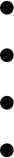 о общении с детьмив освоении программыдругие трудности (укажите какие)Удалось ли Вашему ребенку найти интересных друзей среди детей нашего коллектива?Хотели бы Вы, чтобы Ваш ребенок занимался в другом коллективе или у другого педагога?Если бы речь шла о деньгах,	согласились бы Вы безоговорочно их платить за занятия?Ваше	мнение	о	проведенных мероприятиях,	открытых	уроках,праздниках, концертах.	Ваши пожелания: коллективуадминистрациигруппе родительского актива.Укажите, пожалуйста, свои фамилию, имя, отчество:Благодарим Вас за сотрудничество. Обработка полученных данных. По каждому вопросу ответы группируются по содержанию, определяется наибольшее совпадение ответов и фиксируется общая тенденция мнений. Результаты можно оформить в виде таблицы, диаграммы,графика.Анкета № 2 (для родителей)Анкета разработана слушателями курсов повышения квалификации Дорогие родители!Заканчивается учебный год. Нам очень важно знать, как он прошел, какой след оставил в душе Вашего ребенка, как Вы оцениваете нашу работу. Ваши ответы на предложенные вопросы помогут нам в дальнейшем сотрудничестве с Вами по воспитанию и образованию Вашего ребенка.Довольны ли Вы содержанием программы, развивает ли она творческие способности Вашего ребенка?Какие	дополнительные	предметы	(темы),	по	вашему	мнению, необходимо включить в программу или исключить из нее?Считаете ли Вы необходимым привлекать других специалистов по данному направлению (за дополнительную оплату)?Использует ли Ваш ребенок, полученные на занятиях знания и умения в школе, в быту, помогли ли они организовать свободное время ребенка и досуг?Стали ли занятия в коллективе постоянным увлечением Вашего ребенка?На развитие каких качеств характера Вашего ребенка повлияли занятия в коллективе?Какие достижения ребенка Вас порадовали?С желанием ли ходил Ваш ребенок на занятия, с каким настроением возвращался после занятий домой?Устает ли Ваш ребенок после занятий?Приобрел ли Ваш ребенок новых друзей в коллективе, изменились ли его отношения с друзьями в школе?Какие качества ценит Ваш ребенок в педагоге?Считаете ли Вы, что полученные знания помогут Вашему ребенку ввыборе профессии?Удалось ли Вашему ребенку решить проблемы, о которых Вы сообщали нам в начале года?Какое мероприятие для родителей Вам понравилось?Согласны ли Вы с оценкой результатов занятий Вашего ребенка в коллективе за год, которую дал педагог?Стало ли увлечение Вашего ребенка Вашим увлечением?Будет ли Ваш ребенок продолжать занятия в нашем коллективе в следующем году?Чем бы Вы могли помочь в развитии коллектива, в котором занимается Ваш ребенок?Укажите, пожалуйста, свои фамилию, имя, отчество:Благодарим Вас за сотрудничество.Обработка полученных данных. По каждому вопросу ответы группируются по содержанию, определяется наибольшее совпадение ответов и фиксируется общая тенденция мнений. Результаты можно оформить в виде таблицы, диаграммы.Приложение3. Методики диагностики изменений личности педагогаИндикатор профессиональных показателей (компетентностей)педагога дополнительного образованияЦель: выявление профессиональных качеств педагога дополнительного образованияХод проведения: респонденту (самому педагогу или родителям) по предложенной 5-балльной шкале от «всегда» до «никогда» необходимо отметить, какому баллу по его мнению соответствует каждое из 14 предложенных утверждений. Считается сумма баллов, которая является одним из показателей профессиональной компетентности педагога.ОткрытостьПедагог свободно информирует родителей о делах в коллективе. Никаких искажений, преувеличений и умышленных недомолвок. Конфликты в коллективе решаются непосредственно на месте. Проблемы удается обнаружить сразу, они решаются в форме диалога.ВСЕГДА	5	4	3	2	1	0	НИКОГДАВлияниеРодители знают о проблемах, касающихся работы детского коллектива, и располагают возможностью влиять на их решение. Они чувствуют свою влиятельность, их выслушивают и слышат, они имеют возможность предлагать свои идеи, их предложения не остаются без внимания и ответа, даже если они бывают не правы.ВСЕГДА	5	4	3	2	1	0	НИКОГДАРесурсыУчащиеся своевременно получают все необходимые ресурсы для своих занятий: материалы, оборудование, инструменты, пособия, информацию о том, что необходимо для занятий. В коллективе есть все для качественной организации образовательного процесса.ВСЕГДА	5	4	3	2	1	0	НИКОГДАСпонсорство (поддержка)Мы знаем нужды своего коллектива, стараемся оказать ему всевозможную поддержку, обеспечивающую конечный успех, стараемся во всем помочь коллективу, в котором занимаются наши дети.ВСЕГДА	5	4	3	2	1	0	НИКОГДАТворческая установкаПедагог поддерживает идеи детей и родителей, направленные на совершенствование процесса обучения и воспитания, создает условия для творческого роста воспитанников.ВСЕГДА	5	4	3	2	1	0	НИКОГДАИндикаторы успешностиМы знаем, насколько успешно занимаются наши дети. Мы можем постоянно следить за их успехами. Педагог быстро устраняет причины, мешающие ребенку работать в полную силу.ВСЕГДА	5	4	3	2	1	0	НИКОГДАПерспективаМы	имеем	представление	о	том,	в	каком	направлении	развиваетсяколлектив, где занимается наш ребенок, какое влияние коллектив и педагог оказывают на становление его личности, каков он на фоне другихдетей.ВСЕГДА	5	4	3	2	1	0	НИКОГДАПрофессиональная подготовкаНаш педагог профессионал во всех отношениях: в общении с детьми и родителями, как педагог, как специалист своего дела.ВСЕГДА	5	4	3	2	1	0	НИКОГДАПриоритетыНаш педагог знает, что надо делать в первую очередь. Приоритеты емуясны.ВСЕГДА	5	4	3	2	1	0	НИКОГДАПерсональная ответственностьНаш педагог лично сам отвечает за свою работу, не перекладывает ответственность за неудачи на других, не ищет виновных, если что-то не получается. Старается найти выход из создавшейся ситуации сам.ВСЕГДА	5	4	3	2	1	0	НИКОГДАПохвала и поощрениеПедагог хвалит детей за их успехи, за хорошо выполненную работу. Похвала выражается таким образом, что дети ясно понимают, за что именно их хвалят или благодарят.ВСЕГДА	5	4	3	2	1	0	НИКОГДАЗамечание и наказаниеЕсли наш педагог не доволен работой детей, он сразу же говорит об этом. Однако, в его замечаниях нет осуждения и унижения детей. Замечания делаются объективно, без мстительности, поэтому не обидны детям.ВСЕГДА	5	4	3	2	1	0	НИКОГДАОтношения с родителямиПедагог поддерживает отношения с родителями. Если у ребенка возникают проблемы, педагог решает их вместе с родителями. Родители обращаются к педагогу за советом. Их взаимоотношения носят характер честного и открытого обсуждения.ВСЕГДА	5	4	3	2	1	0	НИКОГДАОтношения с детьмиУ педагога с детьми честные и открытые отношения, он чувствует настроение ребенка, дети могут подойти к нему со своими личными проблемами и переживаниями. Педагог не допускает грубости в отношении детей.ВСЕГДА	5	4	3	2	1	0	НИКОГДАОбработка	полученных	данных.	Подсчитывается	общее количество баллов по 14 показателям анкеты.Вывод:	больше 50 баллов – высокий уровень профессионализма;	от 30 до 50 баллов – средний уровень профессионализма, подумайте, какможно повысить свою профессиональную компетентность;	менее 30 баллов – низкий уровень профессионализма, нужно серьезно задуматься о правильности выбранной профессии.Показатели1	2	3	4	51.2.3.4.5.…….фамилия, имяовладение ЗУНовладение ЗУНовладение ЗУНовладение ЗУНовладение ЗУНтворческие успехитворческие успехитворческие успехитворческие успехитворческие успехиотношение в коллективеотношение в коллективеотношение в коллективеотношение в коллективеотношение в коллективечто изменилось в ребенкечто изменилось в ребенкечто изменилось в ребенкечто изменилось в ребенкечто изменилось в ребенкефамилия, имя(разделы программы)(разделы программы)(разделы программы)(разделы программы)(разделы программы)(перечень)(перечень)(перечень)(перечень)(перечень)(показатели)(показатели)(показатели)(показатели)(показатели)(показатели)(показатели)(показатели)(показатели)(показатели)1.23...............ТехникаисполненияработыТворческая СторонаработыТехникаисполненияработыТворческая СторонаработыУдовлетворительно1Качественно2Безупречно3Подражание1Сентябр ьОктябрьНоябрьКомпиляция2Импровизация3Рациональное отношение к критикеЭмоциональное восприятие критикиНеприятие оценки педагога1Принятие оценки педагога2Самокритичность3Резко отрицательное (обиды, спор)1Нейтральная степень2Готовность принять совет, замечание3Коммуникативные уменияСодержательная сторона общенияПассивность1Средний уровень2Высокая активность3Негативные формы общения1Отзывчивость, равноправное общение2Активное сопереживание, помощь3Оцениваемые показателиМесяцыМесяцыМесяцыМесяцыПримечанияОцениваемые показателиСентябрь – ноябрьДекабрь – февральМарт – майИюнь – августПримечанияПредметное творчествоСаморазвитиеОбщениеФамили яученикаОцениваемые показателиМесяцыМесяцыМесяцыМесяцыПримечанияФамили яученикаОцениваемые показателиСент.-ноябрьДекабрь-февральМарт-майИюнь-августПримечания1. ИвановПредметное творчество1. ИвановСаморазвитие1. ИвановОбщение2. ПетровПредметное творчество2. ПетровСаморазвитие2. ПетровОбщение3.НикитинаПредметное творчество3.НикитинаСаморазвитие3.НикитинаОбщение1591317261014183711151948121620